АДМИНИСТРАЦИЯ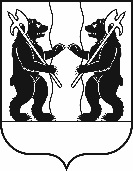 ЯРОСЛАВСКОГО МУНИЦИПАЛЬНОГО РАЙОНАП О С Т А Н О В Л Е Н И Е03.05.2024                                                                                                                             № 1017Об определении организации, осуществляющей содержание и обслуживание бесхозяйных тепловых сетей в р.п. Лесная ПолянаВ соответствии с частью 6 статьи 15 Федерального закона 
от 27 июля 2010 года № 190-ФЗ «О теплоснабжении», пунктом 4 части 1, частями 3 и 4 статьи 14 Федерального закона от 6 октября 2003 года № 131-ФЗ «Об общих принципах организации местного самоуправления в Российской Федерации» Администрация района постановляет:1.. .Определить ГП ЯО «Северный водоканал»  в качестве  организации,  осуществляющей  содержание  и   обслуживание следующих  участков бесхозяйных тепловых  сетей:  - сети  теплоснабжения от ТК-1 до здания   ГОУА ЯО  «Информационно - консультационная служба агропромышленного комплекса», расположенного по адресу р.п. Лесная Поляна, д.11;- сети  теплоснабжения от ТК-7 до здания   ФГБУ «Судебно-экспертное учреждение противопожарной службы «Испытательная лаборатория» по Ярославской области», расположенного по адресу р.п. Лесная Поляна, д.4;- сети теплоснабжения от ТК-5 до здания МУ Леснополянский КСЦ ЯМР ЯО, расположенного по адресу р.п. Лесная Поляна, д.36;- сети  теплоснабжения от ТК-5 до здания   торгового центра, расположенного по адресу р.п. Лесная Поляна, д.37.2. .Контроль за исполнением постановления оставляю за собой.3. Постановление вступает в силу со дня его официального опубликования.Глава Ярославского муниципального района                                                               Н.В. Золотников